The             VIEWpoint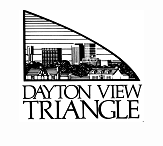 								   (printing courtesy of the City of Dayton)PRESIDENT’S COLUMNI know it seems long ago now, but I hope you had a prosperous and wonderful holiday season!  Since then, your neighborhood association has been working on organizing some events for the future.  We continue to have bimonthly trustee meetings; they are at 7 PM in Omega Baptist Church on Emerson Avenue, if you’d like to join us.  (May 23rd is the next one.)  Our Trustees and Officers spend many volunteer hours at City of Dayton community events and forums in order to garner valuable information from the Mayor, the City Commissioners, and various City departments.  The City has a range of resources available to assist you with your property issues or your plans to enhance your properties.  It is our goal to have several neighborhood meetings where we can pass on this information on to you!We decided to go ahead with our annual DVT Garage Sale in 2017.  Although participation dropped in 2016, those who participated got good results.  I would like to thank Lori Mayo for taking on the challenge of keeping it going. We are investigating some parts of the Triangle that need attention – alleys, vacant houses, and trash along the streets and in empty lots.  Both the City of Dayton and Montgomery County have offered us resources for keeping our neighborhood in good condition.  It is the residents’ responsibility to provide the manpower, however.  Please let me know (ezra.knox@aol.com) if you are willing to lend a hand, or organize a cleanup!Last fall the neighbors on Otterbein organized and held a block party for the whole street.  It was a wonderful gathering, and a lot of fun!  If anyone is interested in putting together an event on your street or block, please let me know.  We will be glad to assist you with the organizing.The DVT Federation has historically supported other institutions dedicated to improving their neighborhoods.  I thank all of you who contributed to our solicitation on behalf of the Wesley Community Center.  The WCC works for children, teens, and seniors in Westwood and elsewhere in the city, and offers leadership training.  I’m happy to report that they are now also addressing the food-desert problem by making fresh fruits and vegetables available.All these activities have given us a much better idea of ways to achieve the goals we set for this year.  We still have a long way to go, but with your involvement and support, the Dayton View Triangle and our Federation will become one of the most active neighborhoods and neighborhood associations in the City of Dayton!Ezra Knox, DVTF PresidentNEIGHBORHOOD GARAGE SALE:40 Years in a Row!!The 40th Annual Dayton View Triangle Neighborhood Garage Sale will be held on Saturday, June 3, from 9 AM to 3 PM, rain or shine! All Triangle residents are invited to participate.  However, if you would like your address to be included in the list of sales given out to the customers, please make sure that you are a current member of the Dayton View Triangle Federation (our neighborhood association).  The dues help to pay for neighborhood activities, including the advertising for the garage sale.If you are interested in being a part of the sale, please contact me at 937-278-2836 or lbmayo@msn.com (put “garage sale” in the subject line).  Include your name, address, phone contact, and some items that you plan to sell that can be listed with your address on the list of sales. The deadline to reply is Wednesday, May 31.  Please let me know if you have any questions.So as you do your spring cleaning remember that those items you no longer want or need may be someone else's treasure!  Spread the word to your neighbors and friends.  Thank you!Lori MayoSUMMER WASTE PICKUP  Our trash pickups will be pretty regular this summer – Mondays except for May 29th and September 4th.  The other pickups vary a bit!Recycling pickup will be on alternate Mondays, except for July 4th (Tuesday instead).  Bulk pickup will mostly be first Fridays, but the schedule is not definite for June and July.  However, there will be two bulk pickups each month this summer, from May through August!  Remember, you always have to call Public Works (on Thursday or earlier) at 333-4800 if you want a bulk pickup.  The drivers go only where they have a request.  When you call, they will be able to tell you when the next pickup in the Triangle will be.Brush pickup will follow the same summer schedule as the bulk pickup, and you have to call for that too.  The City still wants the brush tied into bundles no more than 18” in diameter, no more than 4’ long, weighing no more than 25 pounds, and making a heap no larger than 8’ by 4’.  But you can also just take all your green waste (brush, lawn clippings, leaves, branches) and dump it in the landfill at 2670 Wagner Ford Road!  No measuring.You can also make your pickup request via Dayton Delivers, http://daytonohio.gov/daytondelivers.  Don’t forget that you can call in your neighbors’ heaps as well!  (But you do need to go to the County dump off Springboro Pike to dispose of hazardous waste and recycle your electronics.)HANDY-DANDY REFERENCEDo you wonder whom to call when you have a problem, and “Ghostbusters!” doesn’t seem like the right answer?  Your Secretary has put together a matrix of who’s responsible for fixing which problem in the neighborhood, and how you can reach them on line or by phone.  Just send a request to me at efrice927@att.net, and I’ll forward it to you.  I’m about to add some more useful phone numbers to it!  I’ll also put you on my neighborhood e-list.  We can’t afford to mail newsletters out more than twice a year, so other news needs to go out electronically.Ellen Rice, DVTF SecretaryGREAT RESOURCE!Yes, it’s been said before, but it’s worth saying again:  JOIN NEXTDOOR!  More and more good stuff is getting posted on it, and I hope to migrate my neighborhood e-letter to it in the next year or so.  If you’re on line, joining is easy.  Just go to https://help.nextdoor.com/customer/portal/  articles/805001-joining-nextdoorand follow the process they help you through.  You will end up in the Dayton View Triangle group (surprise!), but be able to see questions and replies from other neighborhoods if you want to.  Neighbors really do try to help out neighbors through Nextdoor!AND A COMING RESOURCE…You all might be wondering about the status of the co-op market that was proposed 1.5 years ago!  The location is expected to be near the foot of Salem, where the Dayton Weekly News is.  The organizers are working on low-cost funding, and expect to begin offering shares for sale (and discussing employment opportunities) by fall.  If all goes well (and their projections are reassuringly conservative – they think it’ll work even if no one ever comes over from downtown to shop!), construction will begin in the spring of 2018.DIY PROGRESS!The Triangle hasn’t had a central contact for the Dayton Is Yours program for about a year now.  I’m delighted to announce that one of our newer trustees, Mary Wolf, has agreed to take the training – and take your e-mails.  (She cannot take phone calls at present.)  So if you know of a problem property, please look at the handy reference document mentioned to the left and see what the first step should be.  When the DIY program needs to come into play, write Mary on 2mary.wolf@gmail.com.  She will make sure that a postcard goes to the offending owner, and that the address is put into the City’s database.  (She will also have the handy reference.)If the owner doesn’t address the problems in a reasonable period of time, Housing Inspection will get on the case.  Under City pressure, banks are doing better at maintaining foreclosed-on properties, but if the owner is out of state (or dead) the City has more of a challenge.  Slumlords beware, though!And on a related topic:  We are planning an alley cleanup, probably for late April or May.  If this is something you could help with, please write Ezra Knox on ezra.knox@aol.com to find out what its status is and when it will take place.  FALL COMMUNITY MEETING?  Just a heads-up:  We are currently thinking that a fall community meeting focused on how to address the problem of neglected and abandoned houses would be of interest to almost all of us!  What do you think?Please drop a note to efrice927@att.net mentioning your chief concerns, so we’ll know whom to invite to come talk with us.  (I’m thinking a couple of people from the City, and perhaps someone from Omega?)  We’re guessing that a weekend afternoon in October might work best, but you’re welcome to suggest something else.Ellen Rice, DVTF Secretary